Beysim ISIKHurriyet mh 1096sk no:4, Sarnic 35410 Gaziemir/Izmir/Turkey Phone: +90 538-945-0765 Email: beysim.isik@gmail.com Website: www.pixelci.comINDUSTRIAL / MANUFACTURING ENGINEERING 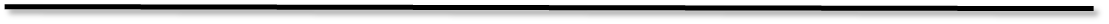 OBJECTIVESTo become a part of a creative, innovative team motivated and eager to take up the challenge of meeting the fast-paced requirements of the business; adaptive to the changes with a constant devotion and enthusiasm to learning.Check my portfolio at www.pixelci.comProduction EngineeringTeam LeadershipBudget AdministrationQuality / Data ManagementPlant OperationsProcess / Productivity ImprovementProcess TroubleshootingStrategic Planning / AnalysisStaff SupervisionCustomer / Supplier RelationsEducationBachelor’s Degree in Manufacture Engineering, Sofia Technical University (English Department)Relevant CoursesMechanical Systems DesignFluid MechanicsProduction Design and SpecificationQuality ControlManufacturing ProcessesGlobal StandardizationSkills & SoftwareDesigning: 3D Studio Max, Autocad, Solidworks, Photoshop, Illustrator, MudboxProgramming: HTML, Java / Java script, PHP, Visual Basic, C++Office Applications: MS Word, MS Excel, Visio, PowerpointLanguages: English, Bulgarian, TurkishDriving Licance: BProfessional Experience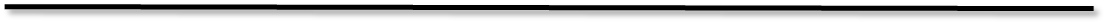 From January 2013 to NowStock Photography (istock, shutterstock, fotolia)I have also been working as a contributer on iStock, ShutterStock and several other picture-selling websites for several years now. It is the realization of one of my dream jobs actually, which makes a significant contribution to my creativity and designing process providing me with alternative viewpoints.From March 2010 to NowPixelci – Izmir / TurkeyOffering a comprehensive design service, I provide project management consulting services to local and international companies, working regularly with five expo design companies in Turkey and Germany. The services include creating local and international stand designs; after approval, preparing contruction layouts and material lists. Also, it is part of the job to provide technical services for determining problems and solving procedure. From August 2009 to March 2010Wooden – Izmir / TurkeyI held the position of project manager leading an architectural team. I provided guidance on planning, organizing and supervising the production process, customer relations, production layouts and reports. The company was producing doors, kitchen designs, wooden furnitures for complex buildings and butique hotels. It was the main occupation of the team to develop all cad files and provide final renders for the customers, subsequently preparing all production layout for the manufacture department. Between these two departments, I was actively involved in the process of producing time schedules for delivery process, material procurement and the following production steps. From November 2008 to August 2009Dedem Automation – Izmir / TurkeyI worked as a research engineer in R&D department of Dedem Automation. As part of the job, I designed industrial conveyor systems which were durable to boric acid. It also included the planning of machining process to manufacture products according to the requirements of the clients; coordination with constructor manager in determining manufacturability and planning the order of the operations. In addition, I exercised the leadership of the team responsible for cost reduction, material research, addressing major production problems and determining solutions, implementing all logistics and supply systems within the construction area.From August 2007 to December 2008Fuarline – Izmir / TurkeyI was employed as an Expo Stand Designer. My job was to create stand layouts and design 3d images based on the customer requirements. Besides, it was part of my job to prepare production files (dimensions) and manage the time schedule, give instructions on designing the metalwork structure and how to make the assembly by drawing the construction plan and instructing the build team, last but not least budgeting. From June 2003 to September 2003Ober Gatlinburg – Tennessee / USAI have been to the USA as part of a work and travel program. I worked as an attendant in the National Park of Ober Gatlinburg and last two months as a web developer in QCP company creating SQL queries and designing database tables. In case of a bug detected by the test department, I was to work on a solution and how to optimize algorithms with the team. HobbiesScuba Diving (CMAS *)Macro, Landscape, Infrared Photography (Active contributer on istock, shutterstock, fotolia)Miniature modelling (Dioramas and military modelling)